Муниципальное бюджетное общеобразовательное учреждение Овстугская ордена «Знак Почета» средняя общеобразовательная школа им. Ф.Т.Тютчева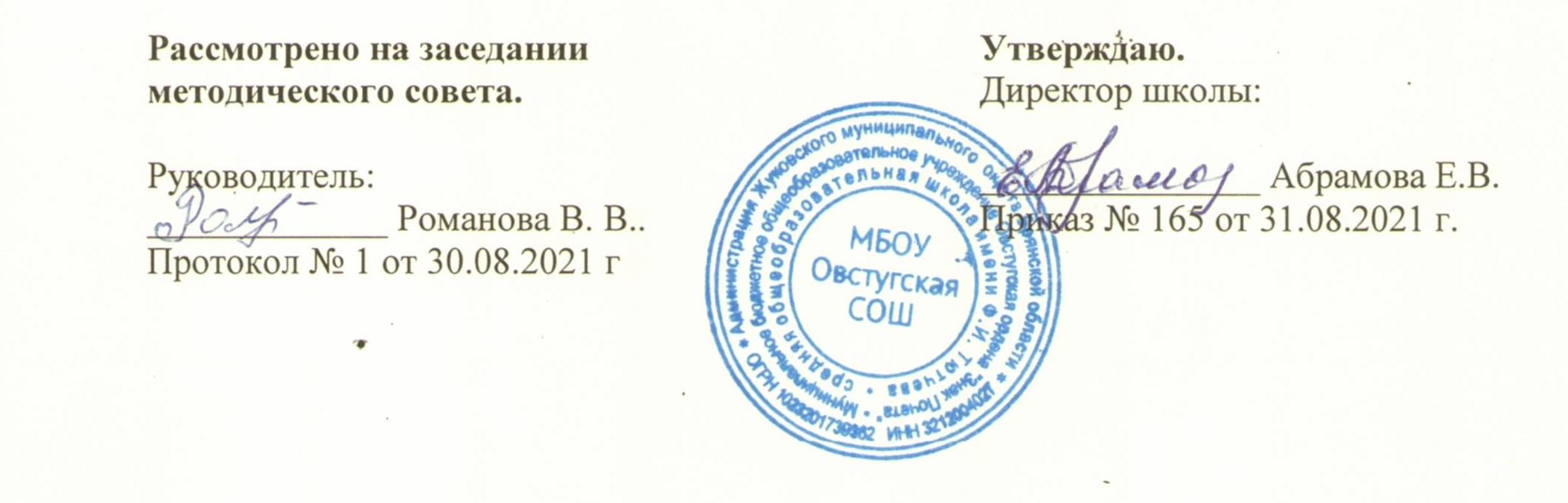 РАБОЧАЯ ПРОГРАММАучебного предметаМУЗЫКАдля 3 классаОвстуг – 2021 г.Пояснительная запискаРабочая программа по учебному предмету «Музыка» для 3 класса разработана на основе следующих нормативных документов:п.6 ст.28 Закона Российской Федерации «Об образовании в Российской Федерации» от 29 декабря 2012 года №273-ФЗ;ФГОС НОО (утв. приказом  Министерства образования и науки Российской Федерации от 06 октября 2009г. №373 «Об утверждении федерального государственного образовательного стандарта начального общего образования» (с изменениями от 26 ноября 2010года №1241, 22 сентября 2011 года №2357, от 18.12.2012 года № 1060, от 29.12.2014 года № 1643);Приказ Минобрнауки от 30.08.2013 года  № 1015 «Об утверждении Порядка организации и осуществления образовательной деятельности по основным общеобразовательным программам – образовательным программам начального общего, основного общего и среднего общего образования»; Примерная основная образовательная программа начального общего образования (одобрена решением федерального учебно-методического объединения по общему образованию, протокол от 08.04.2015 № 1/15);ООП НОО на 2017-2020у.г. (принята решением педсовета 30.08.2017 года, протокол № 1); Положение о рабочей программе учебных курсов, предметов, дисциплин (модулей) в условиях реализации Федерального государственного образовательного стандарта начального общего и основного общего образования, утв. приказом по МБОУ Овстугская СОШ № 70 от 03.06.2015 года;Письмо департамента образования и науки Брянской области от 13.04.2016 г. № 2609-04-О «О примерном учебном плане 1-4 классов общеобразовательных организаций Брянской области на 2021-2022 учебный год»;Учебный план МБОУ Овстугской СОШ на 2021 – 2022 учебный	 год;Календарный учебный график МБОУ Овстугской СОШ на 2021 – 2022 учебный год;Авторская программа (ссылка на автора – разработчика)  или ссылка на программуФедеральный перечень учебников, рекомендованных (допущенных) Министерством образования к использованию в образовательном процессе в образовательных учреждениях, реализующих образовательные программы общего образования, утвержденный Приказом Министерства образования и науки РФ № 253 от 31 марта 2014 (с изменениями от 08.06.2015 года № 576; от 08.06.2015 № 576, от 28.12.2015 № 1529, от 26.01.2016 № 38, от 21.04.2016 № 459);Письмо Минобрнауки России  от 01.04.2005 № 03-417 «О перечне учебного и компьютерного оборудования для оснащения образовательных учреждений»;Авторская программа, разработанная в соответствии с программой к курсу «Музыка » для 1-4 классов общеобразовательных учреждений. Составители: Е.Д.Критская ,«Просвещение», 2014г.Рабочая программа ориентирована на учебник для общеобразовательных учреждений. Музыка. 3 класс. / Е. Д. Критская, Г. П. Сергеева, Т. С. Шмагина. – М. : Просвещение, 2011.Цель музыкального образования и воспитания в начальной школе – формирование музыкальной культуры учащихся как части их общей и духовной культуры.Задачи уроков музыки во 3 классе:развитие нравственно-эстетических ориентаций учащихся в процессе восприятия и исполнения музыкальных произведений – фольклора, музыки религиозной традиции, «золотого фонда» классики, современных сочинений;обогащение первоначальных представлений учащихся о музыке разных народов, стилей, композиторов; сопоставление особенностей их языка, творческого почерка;накопление впечатлений от знакомства с различными жанрами музыкального искусства;выработка умения эмоционально откликаться на музыку, связанную с более сложным (по сравнению с предыдущими годами обучения) миром музыкальных образов;совершенствование представлений о триединстве музыкальной деятельности (композитор–исполнитель-слушатель);развитие навыков хорового (ансамблевого, сольного) пения – унисон, кантилена, широкое дыхание, легкое, полетное звучание детских голосов, расширение певческого диапазона голоса, элементы двухголосного пения, понимание руки дирижера при исполнении музыки различного характера; выразительное исполнение песен, вокальных импровизаций, накопление песенного репертуара, формирование умений его концертного исполнения;совершенствование умения передавать в выразительных движениях характер музыки (пластические этюды); развитие навыков «свободного дирижирования»;освоение музыкального языка и средств музыкальной выразительности в разных видах и формах детского музицирования (музыкально-ритмические движения, игра на простейших инструментах, импровизации и др.);развитие ассоциативно-образного мышления учащихся и творческих способностей;развитие умения оценочного восприятия различных явлений музыкального искусстваМесто учебного предмета в учебном планеУчебным планом МБОУ Овстугской СОШ в 3 классе на учебный предмет «Музыка» отводится 34 часа (из расчета 1 час в неделю) из федерального компонента.Общая характеристика учебного предметаМузыка в начальной школе является одним из основных предметов, обеспечивающих освоение искусства как духовного наследия, нравственного эталона образа жизни всего человечества. Опыт эмоционально-образного восприятия музыки, знания и умения, приобретенные при ее изучении, начальное овладение различными видами музыкально-творческой деятельности обеспечат понимание неразрывной взаимосвязи музыки и жизни, постижение культурного многообразия мира. Музыкальное искусство имеет особую значимость для духовно-нравственного воспитания школьников, последовательного расширения и укрепления их ценностно-смысловой сферы, формирование способности оценивать и сознательно выстраивать эстетические отношения к себе и другим людям, Отечеству, миру в целом. Основой развития музыкального мышления детей становятся неоднозначность их восприятия, множественность индивидуальных трактовок, разнообразные варианты «слышания», «видения», конкретных музыкальных сочинений, отраженные, например, в рисунках, близких по своей образной сущности музыкальным произведениям. Все это способствует развитию ассоциативного мышления детей, «внутреннего слуха» и «внутреннего зрения». Постижение музыкального искусства учащимися подразумевает различные формы общения каждого ребенка с музыкой на уроке и во внеурочной деятельности. В сферу исполнительской деятельности учащихся входят: хоровое и ансамблевое пение; пластическое интонирование и музыкально-ритмические движения; игра на музыкальных инструментах; инсценирование (разыгрывание) песен, сюжетов сказок, музыкальных пьес программного характера; освоение элементов музыкальной грамоты как средства фиксации музыкальной речи. Помимо этого, дети проявляют творческое начало в размышлениях о музыке, импровизациях (речевой, вокальной, ритмической, пластической); в рисунках на темы полюбившихся музыкальных произведений, в составлении программы итогового концерта.Освоение содержания программы реализуется с помощью использования следующих методов:Метод художественного, нравственно-эстетического познания музыки;Метод эмоциональной драматургии;Метод создания «композиций»;Метод игры;Метод художественного контекста.Элементарные понятия из области музыкальной грамоты усваиваются детьми в процессе разнообразных видов музыкальной деятельности: восприятия музыки и размышлениях о ней, пении, пластическом интонировании и музыкально-ритмических движениях, инструментальном музицировании, разного рода импровизаций (речевых, вокальных, ритмических, пластических, художественных), “разыгрывания” и драматизации произведений программного характера, выполнения творческих заданий в учебнике-тетради.Виды музыкальной деятельности:- хоровое и ансамблевое пение;- слушание музыки и размышление о ней;- игра на детских музыкальных инструментах;- музыкально-ритмические движения;- пластическое интонирование;- импровизация;-  инсценирование (разыгрывание) песен, сюжетов сказок, музыкальных пьес программного характера;-освоение элементов музыкальной грамоты как средства фиксации музыкальной речи.Формы контроля:в качестве форм промежуточного и итогового контроля могут использоваться музыкальные викторины на определение музыкальных произведений; анализ музыкальных произведений на определение эмоционального содержания и музыкальной формы; тестировние, разработанное авторами программы. СОДЕРЖАНИЕ УЧЕБНОГО ПРЕДМЕТА»:Раздел 1. «Россия — Родина моя» - 5ч.Мелодия — душа музыки. Песенность музыки русских композиторов. Лирические образы в романсах и картинах русских композиторов и художников. Образы Родины, защитников Отечества в различных жанрах музыки.Музыкальный материалСимфония № 4, главная мелодия 2-й части. П. Чайковский. «Жаворонок». М. Глинка, слова Н. Кукольника. «Благословляю вас, леса». П. Чайковский, слова А. Толстого. «Звонче жаворонка пенье». Н. Римский-Корсаков, слова А. Толстого. «Романс» из Музыкальных иллюстраций к повести А. Пушкина «Метель». Г. Свиридов.Виватные канты: «Радуйся, Росско земле», «Орле Российский».Русские народные песни: «Славны были наши деды», «Вспомним, братцы, Русь и славу!». «Александр Невский», фрагменты из кантаты. С. Прокофьев. «Иван Сусанин», фрагменты из оперы. М. Глинка.Раздел 2. «День, полный событий» - 4ч.Выразительность и изобразительность в музыке разных жанров и стилей. Портрет в музыке.Музыкальный материал «Колыбельная». П. Чайковский, слова А. Майкова. «Утро» из сюиты «Пер Гюнт». Э. Григ. «Заход солнца». Э. Григ, слова А. Мунка, пер. С. Свириденко. «Вечерняя песня». М. Мусоргский, слова А. Плещеева. «Болтунья». С. Прокофьев, слова А. Барто. «Золушка», фрагменты из балета. С. Прокофьев. «Джульетта-девочка» из балета «Ромео и Джульетта». С. Прокофьев. «С няней», «С куклой» из цикла «Детская». Слова и музыка М. Мусоргского. «Прогулка», «Тюильрийский сад» из сюиты «Картинки с выставки». М. Мусоргский.Пьесы из «Детского альбома». П. Чайковский.Раздел 3. «О России петь — что стремиться в храм» - 3ч.Древнейшая песнь материнства. Образ матери в музыке, поэзии, изобразительном искусстве. Образ праздника в искусстве. Вербное воскресенье. Святые земли Русской.Музыкальный материал «Богородице Дево, радуйся», № 6 из «Всенощного бдения». С. Рахманинов.Тропарь иконе Владимирской Божией Матери. «Аве Мария». Ф. Шуберт, слова В. Скотта, пер. А. Плещеева.Прелюдия № 1 (до мажор) из I тома «Хорошо темперированного клавира». И.-С. Бах.«Мама» из вокально-инструментального цикла «Земля». В. Гаврилин, слова В. Шульгиной.«Осанна», хор из рок-оперы «Иисус Христос — суперзвезда». Э.-Л. Уэббер.«Вербочки». А. Гречанинов, стихи А. Блока.«Вербочки». Р. Глиэр, стихи А. Блока.Величание князю Владимиру и княгине Ольге.«Баллада о князе Владимире». Слова А. Толстого.Раздел 4. «Гори, гори ясно, чтобы не погасло!» - 4ч.Жанр былины. Певцы-гусляры. Образы былинных сказителей, народные традиции и обряды в музыке русских композиторов.Музыкальный материал «Былина о Добрыне Никитиче». Обраб. Н. Римского-Корсакова. «Садко и Морской царь», русская былина (Печорская старина).Песни Баяна из оперы «Руслан и Людмила». М. Глинка.Песни Садко, хор «Высота ли, высота» из оперы «Садко». Н. Римский-Корсаков.Третья песня Леля, Проводы Масленицы, хор из пролога оперы «Снегурочка». Н. Римский-Корсаков.Веснянки. Русские, украинские народные песни.Раздел 5. «В музыкальном театре» - 7ч.Музыкальные темы-характеристики главных героев. Интонационно-образное развитие в опере и балете. Контраст. Мюзикл как жанр легкой музыки. Особенности содержания музыкального языка, исполнения.Музыкальный материал «Руслан и Людмила», фрагменты из оперы. М. Глинка. «Орфей и Эвридика», фрагменты из оперы. К. Глюк. «Снегурочка», фрагменты из оперы. Н. Римский-Корсаков. «Океан-море синее», вступление к опере «Садко». Н. Римский-Корсаков. «Спящая красавица», фрагменты из балета. П. Чайковский. «Звуки музыки», Р. Роджерс, русский текст М. Цейтлиной. «Волк и семеро козлят на новый лад», мюзикл. А. Рыбников, сценарий Ю. Энтина.Раздел 6. «В концертном зале» -6ч.Жанр инструментального концерта. Мастерство композиторов и исполнителей. Выразительные возможности флейты, скрипки. Выдающиеся скрипичные мастера и исполнители. Контрастные образы сюиты, симфонии. Музыкальная форма (трехчастная, вариационная). Темы, сюжеты и образы музыки Бетховена.Музыкальный материалКонцерт № 1 для фортепиано с оркестром, фрагмент 3-й части. П. Чайковский. «Шутка» из Сюиты № 2 для оркестра. И.-С. Бах. «Мелодия» из оперы «Орфей и Эвридика». К. Глюк. «Мелодия». П. Чайковский. «Каприс» № 24. Н. Паганини. «Пер Гюнт», фрагменты из сюиты № 1 и сюиты № 2. Э. Григ.Симфония № 3 («Героическая»), фрагменты. Л. Бетховен.Соната № 14 («Лунная»), фрагмент 1-й части. Л. Бетховен. «Контрданс», «К Элизе», «Весело. Грустно». Л. Бетховен. «Сурок». Л. Бетховен, русский текст Н. Райского. «Волшебный смычок», норвежская народная песня. «Скрипка». Р. Бойко, слова И. Михайлова.Раздел 7. «Чтоб музыкантом быть, так надобно уменье...» - 5ч.Роль композитора, исполнителя, слушателя в создании и бытовании музыкальных сочинений. Сходство и различие музыкальной речи разных композиторов.Джаз — музыка XX века. Особенности ритма и мелодики. Импровизация. Известные джазовые музыканты-исполнители. Музыка — источник вдохновения и радости.Музыкальный материал «Мелодия». П. Чайковский. «Утро» из сюиты «Пер Гюнт». Э. Григ. «Шествие солнца» из сюиты «Ала и Лоллий». С. Прокофьев. «Весна и Осень», «Тройка» из Музыкальных иллюстраций к повести А. Пушкина «Метель». Г. Свиридов. «Снег идет» из «Маленькой кантаты». Г. Свиридов, стихи Б. Пастернака. «Запевка». Г. Свиридов, стихи И. Северянина. «Слава солнцу, слава миру!», канон. В.-А. Моцарт.Симфония № 40, финал. В.-А. Моцарт.Симфония № 9, финал. Л. Бетховен. «Мы дружим с музыкой». Й. Гайдн, русский текст П. Синявского. «Чудо-музыка». Д. Кабалевский, слова З. Александровой. «Всюду музыка живет». Я. Дубравин, слова В. Суслова. «Музыканты», немецкая народная песня. «Камертон», норвежская народная песня. «Острый ритм». Дж. Гершвин, слова А. Гершвина, русский текст В. Струкова. «Колыбельная Клары» из оперы «Порги и Бесс». Дж. ГершвинТребования к результатам обучения учащихся 3 классаЗнать/понимать:Жанры музыки (песня, танец, марш);Ориентироваться в музыкальных жанрах (опера, балет, симфония, концерт, сюита, кантата, романс, кант и т.д.);Особенности звучания знакомых музыкальных инструментов и вокальных голосов;Основные формы музыки и приемы музыкального развития;Характерные особенности музыкального языка П.И.Чайковского, Мусоргского М.П., С. Прокофьева, Г. Свиридова, В.А.Моцарта, Бетховена Л.Э. Грига.Уметь:Выявлять жанровое начало музыки;Оценивать эмоциональный характер музыки и определять ее образное содержание;Определять средства музыкальной выразительности;Определять основные формы музыки и приемы музыкального развития;Понимать основные дирижерские жесты: внимание, дыхание, начало, окончание, плавное звуковедение;Участвовать в коллективной исполнительской деятельности (пении, пластическом интонировании, импровизации, игре на простейших шумовых инструментах).Использовать приобретенные знания и умения в практической деятельности и повседневной жизни:Проявляет готовность поделиться своими впечатлениями о музыке и выразить их в рисунке, пении, танцевально-ритмическом движении.Метапредметными результатами изучения музыки являются:Ориентация в культурном многообразии окружающей действительности, участие в музыкальной жизни класса, школы, села;Продуктивное сотрудничество (общение, взаимодействие) со сверстниками при решении различных музыкально-творческих задач;Наблюдение за разнообразными явлениями жизни и искусства в учебной и внеурочной деятельности.Личностными результатами изучения музыки являются:Развитое музыкально-эстетическое чувство, проявляющееся в эмоционально-ценностном отношении к искусству;Реализация творческого потенциала в процессе коллективного (или индивидуального) музицирования при воплощении музыкальных образов;Позитивная самооценка своих музыкально-творческих возможностей.Предметными результатами изучения музыки являются:Устойчивый интерес к музыке и различным видам (или какому-либо виду) музыкально творческой деятельности;Общее понятие о значении музыки в жизни человека, знание основных закономерностей музыкального искусства на примере пройденных музыкальных произведений, общее представление о музыкальной картине мира;Элементарные умения и навыки в различных видах учебно-творческой деятельности.Творчески изучая музыкальное искусство, к концу 3 классаобучающиеся должны уметь:продемонстрировать личностно-окрашенное эмоционально-образное восприятие музыки, увлеченность музыкальными занятиями и музыкально-творческой деятельностью;воплощать в звучании голоса или инструмента образы природы и окружающей жизни, настроения, чувства, характер и мысли человека;проявлять интерес к отдельным группам музыкальных инструментов; продемонстрировать понимание интонационно-образной природы музыкального искусства, взаимосвязи выразительности и изобразительности в музыке, многозначности музыкальной речи в ситуации сравнения произведений разных видов искусств;эмоционально откликнуться на музыкальное произведение и выразить свое впечатление в пении, игре или пластике; показать определенный уровень развития образного и ассоциативного мышления и воображения, музыкальной памяти и слуха, певческого голоса; передавать собственные музыкальные впечатления с помощью какого-либо вида музыкально-творческой деятельности, выступать в роли слушателей, эмоционально откликаясь на исполнение музыкальных произведений; охотно участвовать в коллективной творческой деятельности при воплощении различных музыкальных образов;продемонстрировать знания о различных видах музыки, музыкальных инструментах;использовать систему графических знаков для ориентации в нотном письме при пении простейших мелодий; узнавать изученные музыкальные сочинения, называть их авторов;исполнять музыкальные произведения отдельных форм и жанров (пение, драматизация, музыкально-пластическое движение, инструментальное музицирование, импровизация и др.).Тематическое планированиеЛист регистрации изменений к рабочей программепо музыке для обучающихся 3 класса 2021-2022 учебный год.учителя Барановой В.И.Программа разработана Барановой Валентиной Ивановнойучителем первой квалификационной категории№п/пНазвание раздела, темы урокаКол-во часовΙ.                     «Россия – Родина моя» 51Мелодия – душа музыки.12 Природа и музыка. Лирические образы русских романсов.13Виват, Россия! Наша слава – русская держава.14Кантата «Александр Невский».15Опера «Иван Сусанин». Родина моя! Русская земля… Да будет вовеки веков сильна…1ΙΙ«День, полный событий»36 Утро. Образы утренней природы в музыке..17Портрет в музыке«В каждой интонации спрятан человек».18«В детской». Игры и игрушки.1ΙΙΙ«О России петь – что стремиться в храм»49Радуйся, Мария! Богородице Дево, радуйся.110Древнейшая песнь материнства.Образ матери в музыке, поэзии, живописи.111Вербное воскресенье. Святые земли Русской112Святые земли Русской.Княгиня Ольга и  князь Владимир.1ΙV«Гори, гори ясно, чтобы не погасло413Опера «Руслан и Людмила» М.И. Глинки. Опера «Орфей и Эвридика» К.Глюка114. Опера «Снегурочка» Н.А.Римского –Корсакова115 «Океан – море синее», вступление к опере «Садко». Образы природы в музыке Н.А. Римского-Корсакова.116Балет «Спящая красавица».Образы добра и зла в балете «Спящая красавица» П.И.Чайковского. В современных ритмах. Мюзиклы1V«В музыкальном театре»617Опера «Руслан и Людмила» М.И. Глинки.118Опера «Орфей и Эвридика» К.Глюка.119Опера «Снегурочка» Н.А.Римского –Корсакова.120 «Океан – море синее», вступление к опере «Садко». Образы природы в музыке Н.А. Римского-Корсакова.121Балет «Спящая красавица».Образы добра и зла в балете «Спящая красавица» П.И.Чайковского.122Опера «Руслан и Людмила» М.И. Глинки.1VΙ«В концертном зале»723Музыкальное состязание. Инструментальный концерт.124Музыкальные инструменты: флейта.125Музыкальные инструменты: скрипка.126Обобщение.127Сюита «Пер Гюнт» Э.Грига. Странствия Пера Гюнта.128«Героическая» Л. Бетховена. Призыв к мужеству.129Мир Л.Бетховена.1VΙΙ«Чтоб музыкантом быть, так надобно уменье…»30Чудо музыка.Острый ритм – джаза звуки.531Мир Прокофьева.132Певцы родной природы: Э. Григ, П.И. Чайковский.133Прославим радость на земле. Жанровая общность оды, канта, гимна134Обобщающий урок.  Радость к солнцу нас зовет. Урок – концерт.1Всего34№п/пСуть измененияПричинаизменения Корректирующие действия